	В Липецкой области стартовал месячник по борьбе с ВИЧ!Всеми́рный день борьбы́ со СПИДом отмечается ежегодно 1 декабря. Этот день служит напоминанием о необходимости остановить глобальное распространение эпидемии ВИЧ/СПИДа.Международным символом борьбы со СПИДом является «красная ленточка» — кусочек шелковой ленты, сложенный особым образом. Эту эмблему создал в апреле 1991 г. американский художник Франк Мур, который умер от СПИДа в 2002 г. в возрасте 48 лет. Ни одно мероприятие в области СПИДа сейчас не обходится без «красной ленточки»,  которую используют как логотип и ВОЗ, и агентства ООН и различные благотворительные фонды. На 28.10.2019 г. в Липецкой области  выявлено 3687 ВИЧ–инфицированных!Информируем, что  специалистами  Липецкого областного центра по профилактике  и борьбе со СПИД  и инфекционными заболеваниями   20.11.2019 г. с 14:00 до 16:00 часов, возле главного входа в ТРЦ Европа по адресу г. Липецк, ул. Советская д. 66. будет проводиться анонимное, бесплатное, добровольное, экспресс тестирование населения Липецкой области на ВИЧ.Узнайте свой ВИЧ статус!Скажите здоровью – «Да»! отделение медицинской профилактики ГУЗ «ЛГП №1»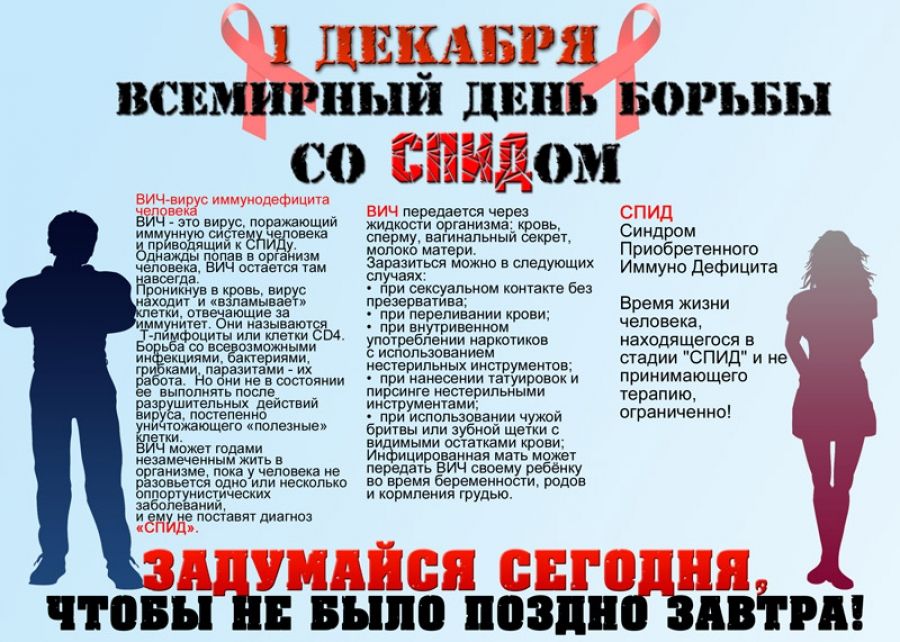 